Hundebetreuungsvertrag    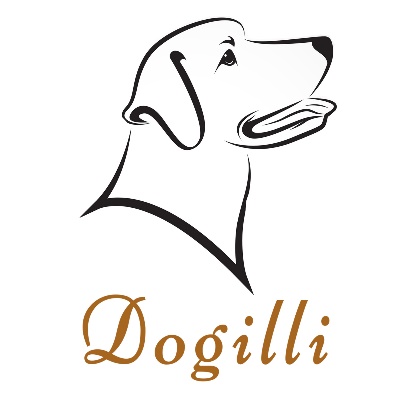 zwischen:Name:		___________________________________________Anschrift:	___________________________________________Telefon:	___________________________________________E-Mail:		___________________________________________und:Dogilli, Ilka SommerMörtelsstrasse 60a47929 GrefrathTel. 02158/400600 oder 0173/1588120e-mail: info@dogilli.defür folgenden Hund:Name:		 		__________________________________________________Rasse,Geburtsdatum:		__________________________________________________Fellfarbe:			__________________________________________________Geschlecht:			__________________________________________________kastriert oder unkastriert	__________________________________________________Chipnummer/ Erkennungszeichen/Tasso-Nummer:______________________________________________________Nummer des Impfpasses:______________________________________________________Der Hundehalter versichert, dass sein Hund frei von ansteckenden Krankheiten ist und hat für einen aktuellen Zecken-/Flohschutz gesorgt!!Betreuungszeitraum:Der Hund wird für den folgenden Zeitraum vom Hundesitter betreut und gepflegt:Tag:		_____________________________________________________________Uhrzeit:	_____________________________________________________________Betreuungspreis:Tagespauschale ohne Übernachtung: 30,00 EURTagespauschale mit Übernachtung: 35,00 EURDie Bezahlung ist bei Abholung des Hundes in bar zu entrichten!Futter:Der Hund soll wie folgt gefüttert werden. (Menge, wie oft, Tageszeit?) Ausreichend Futter wird vom Hundehalter gestellt.___________________________________________________________________________Gesundheit des Hundes:Name und Adresse des Tierarztes, der im Krankheitsfall aufgesucht werden soll:Name:		________________________________________________________________Adresse:	________________________________________________________________Telefon:	________________________________________________________________Notfallnr.:	________________________________________________________________Medikamente:Muss der Hund spezielle Medikamente nehmen? (was, wann, welche Menge). Falls ja, stellt der Hundehalter ausreichend Medikamente zur Verfügung. ______________________________________________________________________________________________________________________________________________________Hält der Hundesitter aus seiner Sicht eine tierärztliche Behandlung für notwendig, so willigt der Hundehalter bereits schon jetzt darin ein, dass der Hundesitter den Hund im Auftrage des Hundehalters auf dessen Rechnung in tierärztliche Behandlung gibt. Die hierdurch entstehenden Kosten trägt alleine der Hundehalter. Ist der Tierarzt des Hundes nicht anzutreffen, ist der Hundesitter berechtigt einen anderen Tierarzt oder eine Tierklinik seiner Wahl aufzusuchen. Verhaltensauffälligkeiten, Gewohnheiten, Ängste des Tieres:Hat der Hund in der Vergangenheit bereits eine längere Zeit Abwesenheit des Hundehalters ohne Probleme überstanden? (Ja, nein, eventuelle Probleme?)___________________________________________________________________________Verhalten gegenüber Artgenossen:___________________________________________________________________________Vorlieben/Abneigung beim Futter:___________________________________________________________________________Reaktion auf Kinder, Radfahrer, Autos, Jogger, Gewitter, etc.:___________________________________________________________________________Welche Kommandos kennt das Tier?___________________________________________________________________________Lieblingsspielzeug, Lieblingsbeschäftigung:___________________________________________________________________________Sonstige Anmerkungen zur Pflege des Hundes:___________________________________________________________________________Fotos:Der Hundehalter erlaubt, dass der Hundesitter auf seiner Homepage und seiner Facebook-Seite Fotos, Filme und den Namen des betreuten Hundes veröffentlichen darf:Ja                     Nein    Urlaubsbericht:Der Hundehalter möchte per e-mail, SMS oder Whatsapp darüber informiert werden, wie es seinem Hund im Urlaub ergeht: Ja                 Nein  Vertragsänderungen/Notfallplan:Der Hundebesitzer kann die Betreuungszeit auf Anfrage verlängern, dies kann jedoch grundsätzlich aus Termingründen nicht gewährleistet werden.Kehrt der Hundebesitzer, ohne den Hundesitter zu informieren, nicht zurück und ist nicht erreichbar, soll der Hundesitter, 48 Stunden nachdem der Hundebesitzer hätte zurückkehren sollen, folgende Person für den Notfall kontaktieren:Name:		________________________________________________________________Adresse:	________________________________________________________________Telefon:	________________________________________________________________Unterschrift:	________________________________________________________________Diese Person ist auch zu kontaktieren, falls der Hundesitter während der Betreuungszeit so schwer erkrankt, dass er die Betreuung des Hundes nicht weiter aufrechterhalten kann.Wenn diese Person nicht erreichbar ist, darf der Hundesitter den Hund ins nächstgelegene Tierheim/zu Marions Tierpension in Grefrath bringen.Eventuell anfallende Kosten, sowie die Mehrkosten für die Hundebetreuung trägt der Hundebesitzer.Sonstige Vereinbarungen:___________________________________________________________________________Wo schläft der Hund nachts? ___________________________________________________Darf der Hund auf die Couch? ___________________________________________________Darf der Hund im Freilauf von der Leine gelassen werden? ____________________________Die genannten Daten dienen ausschließlich der Datensicherung von Ilka Sommer und werden von ihr in einer separaten Excel-Liste gespeichert. Sie werden nicht an Dritte weitergegeben. Einzige Ausnahme sind Mitarbeiter des Veterinäramtes, die unangekündigte Kontrollen vornehmen dürfen.Ort und Datum: _____________________________________________________________Unterschrift Hundehalter				Unterschrift Hundesitter______________________				__________________________